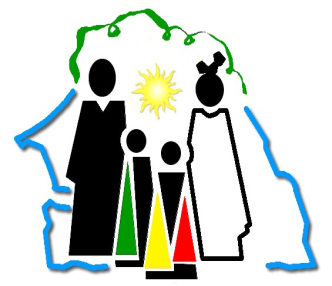 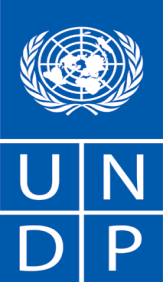 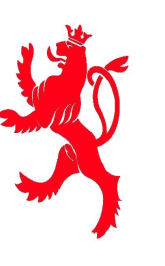 Ministère de la Femme, de l’Enfance                                                            Au Service des Peuples                     et de l’Entreprenariat Féminin                                                                              et des Nations                                                                                         		  -----------Cellule de Suivi Opérationnel desProgrammes de Lutte contre --------------------------------------------------------------------------------------------------------------------------------------------------------------Programme de Renforcement des Dynamiques locales de Développement Économique et Social (PRODES)     PLAN DE TRAVAIL 2015Décembre  2014PLAN DE TRAVAIL ANNUEL 2015 UNDAFAxe 1 SNDES : Croissance, productivité et création de richesses Axe 2 SNDES : Capital humain, protection sociale et développement durableEffet 1 de l’UNDAF 2012- 2016 :1) Les revenus des populations/producteurs ruraux (H/F) sont accrus dans les zones d’intervention.Effet 5 de l’UNDAF 2012- 2016 :2) Les groupes vulnérables bénéficient d’un système de protection sociale.Lien avec les lignes de service du cadre de financement pluriannuel du PNUD : Produits Escomptés :Les capacités techniques, technologiques et managériales,  des porteurs d’initiatives et des partenaires institutionnels sont renforcées ;Les capacités des promoteurs/trices et autres acteurs de l’insertion sont renforcées ;Des infrastructures et équipements de soutien à l’économie locale sont mis en place et renforcés ;L’accès aux mécanismes de financement au profit des femmes et des jeunes porteurs/euses de MPE est renforcé ;Le dispositif financier d’insertion des jeunes issus du système de l’ETFP est renforcé et élargi ;Le dispositif national de l’INPS est renforcé au profit des groupes vulnérables ;L’accès des groupes vulnérables aux services sociaux de base (socle social) est amélioré ;Le dispositif d’appui à l’accès des ménages pauvres aux actifs économiques est mis en place et rendu fonctionnel ;Les capacités de mise en œuvre et de suivi de la SNDES au niveau national et déconcentré sont renforcées ;Les systèmes de suivi de la pauvreté et du Développement Humain sont renforcés et rendus fonctionnels  au niveau national et local.Zones d’intervention : Régions de Matam, Saint-Louis, Louga, Thiès, Diourbel, Kaolack, Kaffrine et FatickAgence  gouvernementale de coordination : Ministère de l’Economie et des FinancesAgence gouvernementale de coopération :	 Ministère en charge du Développement SocialAutres partenaires: CSO-PLCP ; UCSPE ; DGPSSN ; ANDS ; DGP ; CACMU ; MFPAA ; MJEPVC ; PNUD ; BIT ; ONUDI ; BRS ; Services techniques Régionaux (DC, AS, ADL……).PERIODE COUVERTE : 01 Janvier  – 31 Décembre 2011Approuvé au nom du : Gouvernement :	Titre : _________________________________________Signature:____________________________Date :____________SYNTHESE DU PTA 2014 PAR  COMPOSANTELe résumé du PTA 2014 par composante  et par volet se présente comme suit :  Description sommaire :Au regard des priorités nationales, le Programme vise à renforcer la coopération entre le PNUD et le Gouvernement en vue de l’accélération de l’atteinte des OMD à travers le renforcement des dynamiques économiques locales et la promotion de l’emploi des femmes et des jeunes.  Les initiatives d’insertion des jeunes issus du système de l’ETFP seront davantage renforcées avec un accent particulier sur la mise en place d’infrastructures et d’équipements de soutien à l’économie locale.  A ce titre, les activités d’intérêts communautaires à haute intensité de main-d’œuvre (HIMO), de même que l’entreprenariat rural dans l’ensemble de la chaine des valeurs (production, transformation et commercialisation) seront promues pour une croissance économique inclusive. Ces appuis tiendront compte des avantages comparatifs des régions dans le cadre de la territorialisation.  Au titre de l’appui à la protection sociale, le programme contribuera à la mise en œuvre des divers programmes de  bourses en faveurs des familles vulnérables. A cet effet, l’appui du programme s’insérera dans le processus d’autonomisation des familles vulnérables en initiant un système de bourse économique en complément aux bourses  familiales et à la couverture maladie universelle. Un accent particulier sera mis sur les mécanismes de ciblage pour une convergence des appuis vers les mêmes ménages  afin d’assurer une efficacité des initiatives de bourse et un impact durable sur la vie des populations. Ainsi, le programme appuiera la mise en place d’un Observatoire de la Pauvreté et des Conditions de Vie des ménages (OPCV) fonctionnel. Au-delà du ciblage, le programme renforcera également l’observatoire pour assurer un suivi du pilotage stratégique de l’INPS et de la SNDES.AxesVoletsProduits attendusRessources allouées Ressources allouées Ressources allouées AxesVoletsProduits attendus1 $ USTaux  PNUD=500 fcfaF CFAF CFACOMPOSANTE 1 :Renforcement des dynamiques économiques locales et promotion de l’emploi des femmes et des jeunesVolet 1.1Promotion des initiatives de développement économique localeProduit 1.1.1Les capacités managériales,  techniques et technologiques des porteurs d’initiatives et des partenaires institutionnels sontProduit 1.1.2L’accès aux mécanismes de financement au profit des femmes et des jeunes porteurs/euses de MPE s’est renforcé Produit 1.1.3Des infrastructures et équipements de soutien à l’économie locale sont mis en place et renforcés 70,340répartisPNUD 20, 000LUX 50, 340soitsoitsoit35 170 00010 000 00025 170 000COMPOSANTE 1 :Renforcement des dynamiques économiques locales et promotion de l’emploi des femmes et des jeunesVolet 1.2Renforcement et élargissement du dispositif de financement de l’insertion des jeunes issus du système de l’ETFPProduit 1.2.1Le dispositif financier d’insertion des jeunes issus du système de l’ETFP est renforcé et élargi Produit 1.2.2Les capacités des promoteurs/trices et autres acteurs de l’insertion sont renforcées242,000RépartisPNUD 166, 000LUX 76, 000SoitSoitsoit121 000 00083, 000 00038 000 000TOTAL Composante 1 dont PNUDLUXTOTAL Composante 1 dont PNUDLUXTOTAL Composante 1 dont PNUDLUX312, 340186,000126, 340156 170 00093 000 00063 170 000156 170 00093 000 00063 170 000COMPOSANTE 2 :Appui à la mise en œuvre et au suivi de la SNDES et de l’INPSVolet 2.1Renforcement de la Protection Sociale des groupes vulnérables pour une croissance Economique InclusiveProduit 2.1.1Le dispositif national de l’INPS est renforcé au profit des groupes vulnérablesProduit 2.1.2Le dispositif d’appui à l’accès des ménages pauvres aux actifs économiques est mis en place et rendu fonctionnelProduit 2.1.3L’accès des groupes vulnérables aux services sociaux de base (socle social) est amélioré133, 000répartisPNUD 133, 000 LUX  - 66 500 000répartis66 500 000-66 500 000répartis66 500 000-COMPOSANTE 2 :Appui à la mise en œuvre et au suivi de la SNDES et de l’INPSVolet 2.2Appui au pilotage stratégique  de la SNDES et au suivi de la pauvreté pour la promotion du développement humainProduit 2.2.1Les capacités de mise en œuvre de stratégies au niveau national et déconcentré sont renforcées au profit des groupes vulnérablesProduit 2.2.2Les systèmes de suivi de la pauvreté et du Développement Humains sont renforcés et rendus fonctionnels  au niveau national et local44, 326répartisPNUD 44, 326LUX -22 163 000répartis22 163 000-22 163 000répartis22 163 000-TOTAL Composante 2 dont : PNUDLUXTOTAL Composante 2 dont : PNUDLUXTOTAL Composante 2 dont : PNUDLUX177, 326177, 326-88 663 00088 663 000-88 663 00088 663 000-RESSOURCES ALLOUEESCODE -------------4000PNUD  363, 326181 663 000181 663 000RESSOURCES ALLOUEESRESSOURCES ALLOUEESCODE-------------30000LUXEMBOURG  126, 34063 170 00063 170 000RESSOURCES ALLOUEESETAT/BCI---RESSOURCES ALLOUEESTOTAL GENERAL 489, 666244 833 000244 833 000Produits recherchésCiblesChronogrammeChronogrammeChronogrammeChronogrammePartie responsableSource des fondsBudget AnnuelBudget AnnuelBudget AnnuelProduits recherchésCiblesTrim 1Trim 2Trim 3Trim 4Partie responsableSource des fondsDescription dans le Budget  US $  FCFA Composante 1: Renforcement des Dynamiques économiques locales et promotion de l'emploi des femmes et jeunesVolet 1.1 : promotion des initiatives de développement économique localVolet 1.1 : promotion des initiatives de développement économique localVolet 1.1 : promotion des initiatives de développement économique localVolet 1.1 : promotion des initiatives de développement économique localVolet 1.1 : promotion des initiatives de développement économique localVolet 1.1 : promotion des initiatives de développement économique localVolet 1.1 : promotion des initiatives de développement économique localVolet 1.1 : promotion des initiatives de développement économique localVolet 1.1 : promotion des initiatives de développement économique localVolet 1.1 : promotion des initiatives de développement économique localVolet 1.1 : promotion des initiatives de développement économique localProduit 1.1.1 : Les capacités managériales, techniques et technologiques des porteurs d’initiatives et des partenaires institutionnels sont renforcéesCible 1 ; 2013 à 2017, un plan de renforcement des capacités managériales, techniques et technologiques est conçu et mis en œuvreProduit 1.1.1 : Les capacités managériales, techniques et technologiques des porteurs d’initiatives et des partenaires institutionnels sont renforcéesRenforcer les capacités techniques,  managériales, et de gestion des promoteurs/trices de MPE ;MDS/CSO3000075700-ateliers   10 000   5 000 000Produit 1.1.1 : Les capacités managériales, techniques et technologiques des porteurs d’initiatives et des partenaires institutionnels sont renforcéesAssurer le suivi évaluation des actions MDS/CSO3000071600-missions et déplac      1 000   500 000Produit 1.1.1 : Les capacités managériales, techniques et technologiques des porteurs d’initiatives et des partenaires institutionnels sont renforcéesCible 2 2013 à 2017, au moins  400 MPE sont mis en place au  profit des femmes et des jeunesProduit 1.1.1 : Les capacités managériales, techniques et technologiques des porteurs d’initiatives et des partenaires institutionnels sont renforcées Appuyer l’identification, la formulation de MPE dans les secteurs et filières porteuses de croissance (promotion de l’entreprenariat agricole/fermes agricoles, culture bio, emplois verts etcMDS/CSO3000071300-services contrats      6 000   3 000 000Produit 1.1.1 : Les capacités managériales, techniques et technologiques des porteurs d’initiatives et des partenaires institutionnels sont renforcéesCible 3 : 2013 à 2017, les  capacités des partenaires institutionnels impliqués dans  l’accompagnement des promoteurs sont renforcéesProduit 1.1.1 : Les capacités managériales, techniques et technologiques des porteurs d’initiatives et des partenaires institutionnels sont renforcées Renforcer les capacités des acteurs3000075700-ateliers         10 000   5 000 000Produit 1.1.1 : Les capacités managériales, techniques et technologiques des porteurs d’initiatives et des partenaires institutionnels sont renforcéesAssurer le Suivi-évaluation, missions et déplacements3000071300-services contrats           1 340   670 000Produit 1.1.2 L’accès aux mécanismes de financement au profit des femmes et des jeunes porteurs/euses de projets est amélioréCible 1 : 2013 à 2017, des mécanismes de financement des projets des femmes et des jeunes sont développés et mis en œuvre en partenariat avec les SFDProduit 1.1.2 L’accès aux mécanismes de financement au profit des femmes et des jeunes porteurs/euses de projets est amélioréMettre en place un mécanisme de financement  des MPE des femmes  des jeunes (Elaboration manuel de procédures FDEL) ;MDS/CSO3000071300-services contrats         10 000   5 000 000Produit 1.1.2 L’accès aux mécanismes de financement au profit des femmes et des jeunes porteurs/euses de projets est amélioréAssurer le Suivi-évaluation, missions et déplacements3000071600-missions et déplac           2 000   1 000 000Produit 1.1.2 L’accès aux mécanismes de financement au profit des femmes et des jeunes porteurs/euses de projets est amélioréCible 2 : 2013 à 2017, au moins 4 000femmes et  jeunes issues des zones d’intervention ciblées ont accès aux financements et développent des activités économiques (MPE)Produit 1.1.2 L’accès aux mécanismes de financement au profit des femmes et des jeunes porteurs/euses de projets est amélioréCible 3 : 2013 à 2017, un système d’information, de gestion et de suivi évaluation des porteurs de projets est assuréValidation du SSE et prise en charge de son application3000071305-services contrats         10 000   5 000 000Produit 1.1.3 – Des infrastructures et équipements de soutien à l’économie locale sont mis en place et renforcésCible 1 : 2013 à 2017, des procédures et mécanismes d’acquisition des infrastructures et équipements de soutien à l’économie sont développés et mis en œuvreProduit 1.1.3 – Des infrastructures et équipements de soutien à l’économie locale sont mis en place et renforcésCible 2 : 2013 à 2017, des infrastructures et équipements de soutien sont mis à la disposition des femmes et jeunes promoteurs pour accroître la productivité de leurs  activités Produit 1.1.3 – Des infrastructures et équipements de soutien à l’économie locale sont mis en place et renforcésCible 3 : 2013 à 2017, Un système d’entretien, de maintenance, de gestion et de suivi des infrastructures et équipements  productifs est mis en place et fonctionnelsProduit 1.1.3 – Des infrastructures et équipements de soutien à l’économie locale sont mis en place et renforcésAppui conseil/Coordination, alignement, plaidoyer et gestion du programme/services contratsMDS/CSO400071305-services contrats         20 000          10 000 000   Produit 1.1.3 – Des infrastructures et équipements de soutien à l’économie locale sont mis en place et renforcésSous total volet 1:         70 340          35 170 000   PNUD        20 000          10 000 000   LUX        50 340          25 170 000   Volet 1.2 : renforcement et élargissement du dispositif de l’insertion des jeunes issus de l’ETFPVolet 1.2 : renforcement et élargissement du dispositif de l’insertion des jeunes issus de l’ETFPVolet 1.2 : renforcement et élargissement du dispositif de l’insertion des jeunes issus de l’ETFPVolet 1.2 : renforcement et élargissement du dispositif de l’insertion des jeunes issus de l’ETFPVolet 1.2 : renforcement et élargissement du dispositif de l’insertion des jeunes issus de l’ETFPVolet 1.2 : renforcement et élargissement du dispositif de l’insertion des jeunes issus de l’ETFPVolet 1.2 : renforcement et élargissement du dispositif de l’insertion des jeunes issus de l’ETFPVolet 1.2 : renforcement et élargissement du dispositif de l’insertion des jeunes issus de l’ETFPVolet 1.2 : renforcement et élargissement du dispositif de l’insertion des jeunes issus de l’ETFPVolet 1.2 : renforcement et élargissement du dispositif de l’insertion des jeunes issus de l’ETFPProduit 1.2.1 – Le dispositif financier d’insertion des jeunes issus du système de l’ETFP est renforcé et élargi Cible 1 : 2013 à 2017, le mécanisme de financement de l’insertion des jeunes du système de l’ETFP est réactualisé et validéProduit 1.2.1 – Le dispositif financier d’insertion des jeunes issus du système de l’ETFP est renforcé et élargi  Organiser des ateliers de réactualisation et de validation  du mécanisme de financement de l’insertion ;   Sensibiliser/informer les acteurs  sur les procédures et mécanismes de financement du fonds d'insertion ;MDS/CSO/METFP30000075700-ateliers           6 000   3 000 000Produit 1.2.1 – Le dispositif financier d’insertion des jeunes issus du système de l’ETFP est renforcé et élargi Cible 2 : 2013 à 2017, de nouveaux produits financiers adaptés aux jeunes du système de l’ETFP sont conçus et mis en œuvreProduit 1.2.1 – Le dispositif financier d’insertion des jeunes issus du système de l’ETFP est renforcé et élargi Cible 3 : 2013 à 2017, au moins 1500 jeunes issus du système de l’ETFP ont accès aux lignes de crédits mises en place, en partenariat avec le Système FinancierProduit 1.2.1 – Le dispositif financier d’insertion des jeunes issus du système de l’ETFP est renforcé et élargi  Organiser  de 4 comités d'orientation ( en raison d'1 CO/trimestre) sur l'éligibilité des plans d'affaires reçus ;MDS/CSO/METFP3000075700-ateliers         10 000   5 000 000Produit 1.2.2 – Les capacités des promoteurs/trices et autres acteurs sont renforcéesCible 1 : 2013 à 2017, un plan de renforcement des capacités des promoteurs issus du système de l’ETFP et des autres acteurs  est élaboré et mis en œuvreProduit 1.2.2 – Les capacités des promoteurs/trices et autres acteurs sont renforcéesCible 2 : 2013 à 2017, un plan de communication efficace sur le fonds d’insertion est disponible et mis en œuvre de manière permanenteProduit 1.2.2 – Les capacités des promoteurs/trices et autres acteurs sont renforcéesCible 3 : 2013 –2017, un système d’information, de gestion et de suivi évaluation  du financement de l’insertion est fonctionnelProduit 1.2.2 – Les capacités des promoteurs/trices et autres acteurs sont renforcéesOrganiser des ateliers d'auto  évaluation annuel, réunion tripartite   annuelle, d’évaluation du fonds d'insertion.MDS/CSO3000075700-ateliers         10 000   5 000 000Produit 1.2.2 – Les capacités des promoteurs/trices et autres acteurs sont renforcéesAppui conseil, coûts administratifs et gestion du ProgrammeProduit 1.2.2 – Les capacités des promoteurs/trices et autres acteurs sont renforcéesx    services contrat personnelMDS/CSO400071405-personnel       100 000   50 000 000Produit 1.2.2 – Les capacités des promoteurs/trices et autres acteurs sont renforcéesx   services contrat prestatairesMDS/CSO3000071305-services contrats         40 000   20 000 000Produit 1.2.2 – Les capacités des promoteurs/trices et autres acteurs sont renforcéesx  fournitures de bureauMDS/CSO3000072505-papeterie et consommables bureau         10 000   5 000 000Produit 1.2.2 – Les capacités des promoteurs/trices et autres acteurs sont renforcéesx  mobiliers et équipements de bureau400072200-Equipements et mobilier         10 000   5 000 000Produit 1.2.2 – Les capacités des promoteurs/trices et autres acteurs sont renforcéesx  entretien et maintenance parc auto et informatiqueMDS/CSO400073405-maintenances         10 000   5 000 000Produit 1.2.2 – Les capacités des promoteurs/trices et autres acteurs sont renforcéesx  entretien des locauxMDS/CSO400073410-carburants&Lubrifiants         10 000   5 000 000Produit 1.2.2 – Les capacités des promoteurs/trices et autres acteurs sont renforcéesx  atelier de planification 2015MDS/CSO400075700-ateliers         10 000   5 000 000Produit 1.2.2 – Les capacités des promoteurs/trices et autres acteurs sont renforcéesx  carburantMDS/CSO400073410-carburants&lurifiants         16 000   8 000 000Produit 1.2.2 – Les capacités des promoteurs/trices et autres acteurs sont renforcéesx  missions, déplacements et renforcement des capacités du personnelMDS/CSO400075700-ateliers/formations         10 000   5 000 000Produit 1.2.2 – Les capacités des promoteurs/trices et autres acteurs sont renforcéesSous total volet 2 dont :      242 000        121 000 000   PNUD       166 000          83 000 000   LUX         76 000          38 000 000   TOTAL  COMPOSANTE 1 dont :     312 340      156 170 000   PNUD     186 000        93 000 000   LUX     126 340        63 170 000   Produits recherchésCiblesCiblesChronogrammeChronogrammeChronogrammeChronogrammeChronogrammeChronogrammeChronogrammeChronogrammeChronogrammeChronogrammeChronogrammeChronogrammeChronogrammeChronogrammePartie responsable                                               Source des fondsBudget AnnuelBudget AnnuelBudget AnnuelProduits recherchésCiblesCiblesTrim 1Trim 1Trim 1Trim 2Trim 2Trim 2Trim 3Trim 3Trim 3Trim 4Trim 4Trim 4Description dans le Budget  US $  FCFA Composante 2 : Appui à la mise en œuvre et au suivi de la SNDES et de l’INPSComposante 2 : Appui à la mise en œuvre et au suivi de la SNDES et de l’INPSComposante 2 : Appui à la mise en œuvre et au suivi de la SNDES et de l’INPSComposante 2 : Appui à la mise en œuvre et au suivi de la SNDES et de l’INPSComposante 2 : Appui à la mise en œuvre et au suivi de la SNDES et de l’INPSComposante 2 : Appui à la mise en œuvre et au suivi de la SNDES et de l’INPSComposante 2 : Appui à la mise en œuvre et au suivi de la SNDES et de l’INPSComposante 2 : Appui à la mise en œuvre et au suivi de la SNDES et de l’INPSComposante 2 : Appui à la mise en œuvre et au suivi de la SNDES et de l’INPSVolet 2.1 : Renforcement de la Protection Sociale des groupes vulnérables pour une Croissance Economique inclusiveVolet 2.1 : Renforcement de la Protection Sociale des groupes vulnérables pour une Croissance Economique inclusiveVolet 2.1 : Renforcement de la Protection Sociale des groupes vulnérables pour une Croissance Economique inclusiveVolet 2.1 : Renforcement de la Protection Sociale des groupes vulnérables pour une Croissance Economique inclusiveProduit 2.1.1 Le dispositif national de l’INPS est renforcé au profit des groupes vulnérablesCible 1 : 2013 -2017, un modèle de ciblage des groupes vulnérables est disponible et mis en œuvre dans les zones d’interventionCible 1 : 2013 -2017, un modèle de ciblage des groupes vulnérables est disponible et mis en œuvre dans les zones d’interventionCible 1 : 2013 -2017, un modèle de ciblage des groupes vulnérables est disponible et mis en œuvre dans les zones d’interventionProduit 2.1.1 Le dispositif national de l’INPS est renforcé au profit des groupes vulnérablesprocéder au ciblage (géographique, communautaire et catégoriel) des groupes vulnérables et des ménages pauvres dans les zones d'intervention (CPMD, commune) procéder au ciblage (géographique, communautaire et catégoriel) des groupes vulnérables et des ménages pauvres dans les zones d'intervention (CPMD, commune) procéder au ciblage (géographique, communautaire et catégoriel) des groupes vulnérables et des ménages pauvres dans les zones d'intervention (CPMD, commune) MDS/CSO/DGPSSNMDS/CSO/DGPSSN400071600-missions et déplac         23 000   11 500 000Produit 2.1.1 Le dispositif national de l’INPS est renforcé au profit des groupes vulnérablesréaliser le diagnostic participatif des besoins des GV et des ménages pauvresréaliser le diagnostic participatif des besoins des GV et des ménages pauvresréaliser le diagnostic participatif des besoins des GV et des ménages pauvresMDS/CSO/DGPSSNMDS/CSO/DGPSSN400075700-ateliers/formations         15 000   7 500 000Produit 2.1.1 Le dispositif national de l’INPS est renforcé au profit des groupes vulnérablesconcevoir et mettre en place des procédures et mécanismes d'intégration du système national de filets de sécurité à travers le registre unique et unifiéconcevoir et mettre en place des procédures et mécanismes d'intégration du système national de filets de sécurité à travers le registre unique et unifiéconcevoir et mettre en place des procédures et mécanismes d'intégration du système national de filets de sécurité à travers le registre unique et unifiéMDS/CSO/DGPSSNMDS/CSO/DGPSSN400071300-service contrat         20 000   10 000 000Produit 2.1.1 Le dispositif national de l’INPS est renforcé au profit des groupes vulnérablesPlaidoyer, aligner, appuyer, accompagner et mettre en œuvre les activités de renforcement des capacites institutionnellesPlaidoyer, aligner, appuyer, accompagner et mettre en œuvre les activités de renforcement des capacites institutionnellesPlaidoyer, aligner, appuyer, accompagner et mettre en œuvre les activités de renforcement des capacites institutionnellesProduit 2.1.2 Le dispositif d’appui à l’accès des ménages pauvres aux actifs économiques est mis en place et rendu fonctionnelCible 1 : 2013 -2017, un système d’appui aux projets  productifs de ménages pauvres  est développé dans les zones de concentration (transferts économiques)Cible 1 : 2013 -2017, un système d’appui aux projets  productifs de ménages pauvres  est développé dans les zones de concentration (transferts économiques)Cible 1 : 2013 -2017, un système d’appui aux projets  productifs de ménages pauvres  est développé dans les zones de concentration (transferts économiques)Produit 2.1.2 Le dispositif d’appui à l’accès des ménages pauvres aux actifs économiques est mis en place et rendu fonctionnel Signer et assurer la mise en œuvre d'un protocole de partenariat avec la délégation en appui au programme bourse familiale (études stratégiques, ciblage, suivi évaluation et renforcement des capacités,  plan stratégique, révision SNPS) montant ainsi réparti:  Signer et assurer la mise en œuvre d'un protocole de partenariat avec la délégation en appui au programme bourse familiale (études stratégiques, ciblage, suivi évaluation et renforcement des capacités,  plan stratégique, révision SNPS) montant ainsi réparti:  Signer et assurer la mise en œuvre d'un protocole de partenariat avec la délégation en appui au programme bourse familiale (études stratégiques, ciblage, suivi évaluation et renforcement des capacités,  plan stratégique, révision SNPS) montant ainsi réparti: MDS/CSOMDS/CSOProduit 2.1.2 Le dispositif d’appui à l’accès des ménages pauvres aux actifs économiques est mis en place et rendu fonctionnelappuyer à l'élaboration du plan stratégique de la DGPSNappuyer à l'élaboration du plan stratégique de la DGPSNappuyer à l'élaboration du plan stratégique de la DGPSN400071300-service contrat         20 000          10 000 000   Produit 2.1.2 Le dispositif d’appui à l’accès des ménages pauvres aux actifs économiques est mis en place et rendu fonctionnelappuyer le ciblage de ménages pauvres (bourse économique)appuyer le ciblage de ménages pauvres (bourse économique)appuyer le ciblage de ménages pauvres (bourse économique)400071300-service contrat         16 000            8 000 000   Produit 2.1.2 Le dispositif d’appui à l’accès des ménages pauvres aux actifs économiques est mis en place et rendu fonctionnelappuyer la révision de la SNPSappuyer la révision de la SNPSappuyer la révision de la SNPS400071300-service contrat         10 000            5 000 000   Produit 2.1.2 Le dispositif d’appui à l’accès des ménages pauvres aux actifs économiques est mis en place et rendu fonctionnelappuyer l'élaboration du plan de renforcerment des capacités appuyer l'élaboration du plan de renforcerment des capacités appuyer l'élaboration du plan de renforcerment des capacités 400071300-service contrat           4 000            2 000 000   Produit 2.1.2 Le dispositif d’appui à l’accès des ménages pauvres aux actifs économiques est mis en place et rendu fonctionnelCible 2 : 2013 -2017, au moins 26 660 ménages pauvres utilisent les lignes de crédits adaptées mises en place pour réaliser leurs projets productifsCible 2 : 2013 -2017, au moins 26 660 ménages pauvres utilisent les lignes de crédits adaptées mises en place pour réaliser leurs projets productifsCible 2 : 2013 -2017, au moins 26 660 ménages pauvres utilisent les lignes de crédits adaptées mises en place pour réaliser leurs projets productifsProduit 2.1.2 Le dispositif d’appui à l’accès des ménages pauvres aux actifs économiques est mis en place et rendu fonctionnelCible 3 : 2013 -2017, des produits d’assurance maladie  adaptés sont  développés pour sécuriser les revenus (actifs économiques) des ménages pauvres des collectivités locales d’interventionCible 3 : 2013 -2017, des produits d’assurance maladie  adaptés sont  développés pour sécuriser les revenus (actifs économiques) des ménages pauvres des collectivités locales d’interventionCible 3 : 2013 -2017, des produits d’assurance maladie  adaptés sont  développés pour sécuriser les revenus (actifs économiques) des ménages pauvres des collectivités locales d’interventionatelier d'harmonisation avec la CACMU et les Mutuelles des zones d'interventionatelier d'harmonisation avec la CACMU et les Mutuelles des zones d'interventionatelier d'harmonisation avec la CACMU et les Mutuelles des zones d'intervention400075700-atelier           4 000            2 000 000   Produit 2.1.3 – L’accès des groupes vulnérables aux services sociaux de base (socle social) est amélioréCible 1 : 2013 -2017, des modèles de contractualisation sur les travaux HIMO sont développés  en relation avec les collectivités locales au profit des  jeunes issus de familles pauvresCible 1 : 2013 -2017, des modèles de contractualisation sur les travaux HIMO sont développés  en relation avec les collectivités locales au profit des  jeunes issus de familles pauvresCible 1 : 2013 -2017, des modèles de contractualisation sur les travaux HIMO sont développés  en relation avec les collectivités locales au profit des  jeunes issus de familles pauvresProduit 2.1.3 – L’accès des groupes vulnérables aux services sociaux de base (socle social) est amélioréréaliser des études pour identifier les travaux HIMO en partenariat avec les collectivités localesréaliser des études pour identifier les travaux HIMO en partenariat avec les collectivités localesréaliser des études pour identifier les travaux HIMO en partenariat avec les collectivités locales400071300-service contrat         16 000            8 000 000   Produit 2.1.3 – L’accès des groupes vulnérables aux services sociaux de base (socle social) est améliorérenforcer les capacités techniques et managériales des jeunes et des femmes impliquées dans la réalisation, la gestion, l’entretien et la maintenance des travaux HIMOrenforcer les capacités techniques et managériales des jeunes et des femmes impliquées dans la réalisation, la gestion, l’entretien et la maintenance des travaux HIMOrenforcer les capacités techniques et managériales des jeunes et des femmes impliquées dans la réalisation, la gestion, l’entretien et la maintenance des travaux HIMO400075700-ateliers/formations           5 000            2 500 000   Produit 2.1.3 – L’accès des groupes vulnérables aux services sociaux de base (socle social) est amélioréCible 2 : 2013 -2017, des services sociaux de base issus des plans d’actions sont réalisés pour améliorer la qualité de vie des ménages pauvresCible 2 : 2013 -2017, des services sociaux de base issus des plans d’actions sont réalisés pour améliorer la qualité de vie des ménages pauvresCible 2 : 2013 -2017, des services sociaux de base issus des plans d’actions sont réalisés pour améliorer la qualité de vie des ménages pauvresProduit 2.1.3 – L’accès des groupes vulnérables aux services sociaux de base (socle social) est amélioréCible 3 : 2013 -2017, les communautés de base assurent la gestion, la maintenance et le suivi des services  sociaux et équipements de base dans les zones d’interventionCible 3 : 2013 -2017, les communautés de base assurent la gestion, la maintenance et le suivi des services  sociaux et équipements de base dans les zones d’interventionCible 3 : 2013 -2017, les communautés de base assurent la gestion, la maintenance et le suivi des services  sociaux et équipements de base dans les zones d’interventionSous total volet 1:Sous total volet 1:Sous total volet 1:      133 000   66 500 000PNUDPNUDPNUD      133 000   66 500 000Volet 2.2 : Appui au pilotage stratégique de la SNDES et au suivi de la pauvreté pour la promotion du développement humain durableVolet 2.2 : Appui au pilotage stratégique de la SNDES et au suivi de la pauvreté pour la promotion du développement humain durableVolet 2.2 : Appui au pilotage stratégique de la SNDES et au suivi de la pauvreté pour la promotion du développement humain durableVolet 2.2 : Appui au pilotage stratégique de la SNDES et au suivi de la pauvreté pour la promotion du développement humain durableProduit 2.2.1 – Les capacités de mise en œuvre et de suivi de la SNDES  au niveau national et au niveau déconcentré sont renforcées au profit des groupes vulnérablesProduit 2.2.1 – Les capacités de mise en œuvre et de suivi de la SNDES  au niveau national et au niveau déconcentré sont renforcées au profit des groupes vulnérablesCible 1 : 2013 -2017, un plan de renforcement des  capacités des acteurs   et partenaires institutionnels   au niveau national et local, en matière de formulation, de mise en œuvre et de coordination de projets et programmes, est élaboré et mis en œuvreCible 1 : 2013 -2017, un plan de renforcement des  capacités des acteurs   et partenaires institutionnels   au niveau national et local, en matière de formulation, de mise en œuvre et de coordination de projets et programmes, est élaboré et mis en œuvreCible 1 : 2013 -2017, un plan de renforcement des  capacités des acteurs   et partenaires institutionnels   au niveau national et local, en matière de formulation, de mise en œuvre et de coordination de projets et programmes, est élaboré et mis en œuvreProduit 2.2.1 – Les capacités de mise en œuvre et de suivi de la SNDES  au niveau national et au niveau déconcentré sont renforcées au profit des groupes vulnérablesProduit 2.2.1 – Les capacités de mise en œuvre et de suivi de la SNDES  au niveau national et au niveau déconcentré sont renforcées au profit des groupes vulnérablesCible 2 : 2013 -2017,  le suivi annuel des OMD et agenda post OMD est assuréCible 2 : 2013 -2017,  le suivi annuel des OMD et agenda post OMD est assuréCible 2 : 2013 -2017,  le suivi annuel des OMD et agenda post OMD est assuréProduit 2.2.1 – Les capacités de mise en œuvre et de suivi de la SNDES  au niveau national et au niveau déconcentré sont renforcées au profit des groupes vulnérablesProduit 2.2.1 – Les capacités de mise en œuvre et de suivi de la SNDES  au niveau national et au niveau déconcentré sont renforcées au profit des groupes vulnérablesElaborer le rapport de suivi OMD 2014 (consultants)Elaborer le rapport de suivi OMD 2014 (consultants)Elaborer le rapport de suivi OMD 2014 (consultants)MDS/CSO/DGP4000Produit 2.2.1 – Les capacités de mise en œuvre et de suivi de la SNDES  au niveau national et au niveau déconcentré sont renforcées au profit des groupes vulnérablesProduit 2.2.1 – Les capacités de mise en œuvre et de suivi de la SNDES  au niveau national et au niveau déconcentré sont renforcées au profit des groupes vulnérablesValider le rapport de suivi OMD 2014 (atelier)Valider le rapport de suivi OMD 2014 (atelier)Valider le rapport de suivi OMD 2014 (atelier)MDS/CSO/DGP4000Produit 2.2.1 – Les capacités de mise en œuvre et de suivi de la SNDES  au niveau national et au niveau déconcentré sont renforcées au profit des groupes vulnérablesProduit 2.2.1 – Les capacités de mise en œuvre et de suivi de la SNDES  au niveau national et au niveau déconcentré sont renforcées au profit des groupes vulnérablesédition, impression du rapport OMD 2015édition, impression du rapport OMD 2015édition, impression du rapport OMD 2015MDS/CSO/DGP4000Produit 2.2.1 – Les capacités de mise en œuvre et de suivi de la SNDES  au niveau national et au niveau déconcentré sont renforcées au profit des groupes vulnérablesProduit 2.2.1 – Les capacités de mise en œuvre et de suivi de la SNDES  au niveau national et au niveau déconcentré sont renforcées au profit des groupes vulnérablesAppuyer l'organisation d'un  atelier national de partage du bilan des OMD et de vulgarisation des OMD (post 2015) (COLUPAS)Appuyer l'organisation d'un  atelier national de partage du bilan des OMD et de vulgarisation des OMD (post 2015) (COLUPAS)Appuyer l'organisation d'un  atelier national de partage du bilan des OMD et de vulgarisation des OMD (post 2015) (COLUPAS)400075700-ateliers/formations           8 326   4 163 000Produit 2.2.1 – Les capacités de mise en œuvre et de suivi de la SNDES  au niveau national et au niveau déconcentré sont renforcées au profit des groupes vulnérablesProduit 2.2.1 – Les capacités de mise en œuvre et de suivi de la SNDES  au niveau national et au niveau déconcentré sont renforcées au profit des groupes vulnérables appuyer le lancement du RMDH 2015 appuyer le lancement du RMDH 2015 appuyer le lancement du RMDH 2015MDS/CSO/DGP4000Produit 2.2.1 – Les capacités de mise en œuvre et de suivi de la SNDES  au niveau national et au niveau déconcentré sont renforcées au profit des groupes vulnérablesProduit 2.2.1 – Les capacités de mise en œuvre et de suivi de la SNDES  au niveau national et au niveau déconcentré sont renforcées au profit des groupes vulnérablesatelier de problématisation (atelier de 2 joursatelier de problématisation (atelier de 2 joursatelier de problématisation (atelier de 2 joursMDS/CSO/DGP4000Produit 2.2.1 – Les capacités de mise en œuvre et de suivi de la SNDES  au niveau national et au niveau déconcentré sont renforcées au profit des groupes vulnérablesProduit 2.2.1 – Les capacités de mise en œuvre et de suivi de la SNDES  au niveau national et au niveau déconcentré sont renforcées au profit des groupes vulnérablesElaborer le RNDH 2015 (recrutement consultants et ateliers)Elaborer le RNDH 2015 (recrutement consultants et ateliers)Elaborer le RNDH 2015 (recrutement consultants et ateliers)MDS/CSO/DGP400071300-service contrat           6 000   3 000 000Produit 2.2.2 – Les systèmes de suivi de la pauvreté et du développement humain sont renforcés et rendus fonctionnels au niveau national et localProduit 2.2.2 – Les systèmes de suivi de la pauvreté et du développement humain sont renforcés et rendus fonctionnels au niveau national et localCible 1 : 2013 -2017, Observatoire est rendu fonctionnelCible 1 : 2013 -2017, Observatoire est rendu fonctionnelCible 1 : 2013 -2017, Observatoire est rendu fonctionnelProduit 2.2.2 – Les systèmes de suivi de la pauvreté et du développement humain sont renforcés et rendus fonctionnels au niveau national et localProduit 2.2.2 – Les systèmes de suivi de la pauvreté et du développement humain sont renforcés et rendus fonctionnels au niveau national et localAppuyer l'actualisation  du  plan stratégique de l’OPCV avec le gouvernement, la société civile et les PTF  (plan d'actions prioritaire, feuille de route pour 2015, document de plaidoyer)Appuyer l'actualisation  du  plan stratégique de l’OPCV avec le gouvernement, la société civile et les PTF  (plan d'actions prioritaire, feuille de route pour 2015, document de plaidoyer)Appuyer l'actualisation  du  plan stratégique de l’OPCV avec le gouvernement, la société civile et les PTF  (plan d'actions prioritaire, feuille de route pour 2015, document de plaidoyer)MDS/CSO/ANSD400075700-ateliers/formations         10 000   5 000 000Produit 2.2.2 – Les systèmes de suivi de la pauvreté et du développement humain sont renforcés et rendus fonctionnels au niveau national et localProduit 2.2.2 – Les systèmes de suivi de la pauvreté et du développement humain sont renforcés et rendus fonctionnels au niveau national et local Animer  des fora et des ateliers d'échange au niveau central et régional, entre autres sur les stratégies, les politiques et les programmes affectant les conditions de vie et le développement humain Animer  des fora et des ateliers d'échange au niveau central et régional, entre autres sur les stratégies, les politiques et les programmes affectant les conditions de vie et le développement humain Animer  des fora et des ateliers d'échange au niveau central et régional, entre autres sur les stratégies, les politiques et les programmes affectant les conditions de vie et le développement humainMDS/CSO/ANSD4000Produit 2.2.2 – Les systèmes de suivi de la pauvreté et du développement humain sont renforcés et rendus fonctionnels au niveau national et localProduit 2.2.2 – Les systèmes de suivi de la pauvreté et du développement humain sont renforcés et rendus fonctionnels au niveau national et localfinaliser et partager le plan stratégique de l’OPCV avec le gouvernement, la société civile et les PTF finaliser et partager le plan stratégique de l’OPCV avec le gouvernement, la société civile et les PTF finaliser et partager le plan stratégique de l’OPCV avec le gouvernement, la société civile et les PTF Produit 2.2.2 – Les systèmes de suivi de la pauvreté et du développement humain sont renforcés et rendus fonctionnels au niveau national et localProduit 2.2.2 – Les systèmes de suivi de la pauvreté et du développement humain sont renforcés et rendus fonctionnels au niveau national et localMener des actions de plaidoyer en fournissant des informations de base sur la situation de la pauvreté et de la vulnérabilitéMener des actions de plaidoyer en fournissant des informations de base sur la situation de la pauvreté et de la vulnérabilitéMener des actions de plaidoyer en fournissant des informations de base sur la situation de la pauvreté et de la vulnérabilitéMDS/CSO/ANSD4000Produit 2.2.2 – Les systèmes de suivi de la pauvreté et du développement humain sont renforcés et rendus fonctionnels au niveau national et localProduit 2.2.2 – Les systèmes de suivi de la pauvreté et du développement humain sont renforcés et rendus fonctionnels au niveau national et localCible 2 : 2013 -2017, Profil et tendances de pauvreté élaborés tous les deux ans (Études stratégiques sur la Protection Sociale, la vulnérabilité, le genreCible 2 : 2013 -2017, Profil et tendances de pauvreté élaborés tous les deux ans (Études stratégiques sur la Protection Sociale, la vulnérabilité, le genreCible 2 : 2013 -2017, Profil et tendances de pauvreté élaborés tous les deux ans (Études stratégiques sur la Protection Sociale, la vulnérabilité, le genreProduit 2.2.2 – Les systèmes de suivi de la pauvreté et du développement humain sont renforcés et rendus fonctionnels au niveau national et localProduit 2.2.2 – Les systèmes de suivi de la pauvreté et du développement humain sont renforcés et rendus fonctionnels au niveau national et localCapitaliser, partager et diffuser les résultats des étudesCapitaliser, partager et diffuser les résultats des étudesCapitaliser, partager et diffuser les résultats des étudesMDS/CSO4000Produit 2.2.2 – Les systèmes de suivi de la pauvreté et du développement humain sont renforcés et rendus fonctionnels au niveau national et localProduit 2.2.2 – Les systèmes de suivi de la pauvreté et du développement humain sont renforcés et rendus fonctionnels au niveau national et localCible 3 : 2013 -2017, les dispositifs de coordination, de suivi évaluation et d’information  sur les GV/pauvreté  et la protection sociale sont renforcésCible 3 : 2013 -2017, les dispositifs de coordination, de suivi évaluation et d’information  sur les GV/pauvreté  et la protection sociale sont renforcésCible 3 : 2013 -2017, les dispositifs de coordination, de suivi évaluation et d’information  sur les GV/pauvreté  et la protection sociale sont renforcésProduit 2.2.2 – Les systèmes de suivi de la pauvreté et du développement humain sont renforcés et rendus fonctionnels au niveau national et localProduit 2.2.2 – Les systèmes de suivi de la pauvreté et du développement humain sont renforcés et rendus fonctionnels au niveau national et localCapitaliser des expériences au niveau national et internationalCapitaliser des expériences au niveau national et internationalCapitaliser des expériences au niveau national et internationalMDS/CSO4000Produit 2.2.2 – Les systèmes de suivi de la pauvreté et du développement humain sont renforcés et rendus fonctionnels au niveau national et localProduit 2.2.2 – Les systèmes de suivi de la pauvreté et du développement humain sont renforcés et rendus fonctionnels au niveau national et localAppui conseil/Coordination, alignement, plaidoyer et gestion du programme/services contratsAppui conseil/Coordination, alignement, plaidoyer et gestion du programme/services contratsAppui conseil/Coordination, alignement, plaidoyer et gestion du programme/services contratsMDS/CSO400071300-service contrat         10 000   5 000 000Produit 2.2.2 – Les systèmes de suivi de la pauvreté et du développement humain sont renforcés et rendus fonctionnels au niveau national et localProduit 2.2.2 – Les systèmes de suivi de la pauvreté et du développement humain sont renforcés et rendus fonctionnels au niveau national et localAppui institutionnel à la CSO/Renforcement des capacitésAppui institutionnel à la CSO/Renforcement des capacitésAppui institutionnel à la CSO/Renforcement des capacitésMDS/CSO400071300-service contrat         10 000   5 000 000Produit 2.2.2 – Les systèmes de suivi de la pauvreté et du développement humain sont renforcés et rendus fonctionnels au niveau national et localProduit 2.2.2 – Les systèmes de suivi de la pauvreté et du développement humain sont renforcés et rendus fonctionnels au niveau national et localCible 4: 2013 - 2017, les revues sectorielles et le suivi de la mise en œuvre de la SNDES sont régulièrement organisés et alimentent les plateformes de dialogue entre les acteursCible 4: 2013 - 2017, les revues sectorielles et le suivi de la mise en œuvre de la SNDES sont régulièrement organisés et alimentent les plateformes de dialogue entre les acteursCible 4: 2013 - 2017, les revues sectorielles et le suivi de la mise en œuvre de la SNDES sont régulièrement organisés et alimentent les plateformes de dialogue entre les acteursProduit 2.2.2 – Les systèmes de suivi de la pauvreté et du développement humain sont renforcés et rendus fonctionnels au niveau national et localProduit 2.2.2 – Les systèmes de suivi de la pauvreté et du développement humain sont renforcés et rendus fonctionnels au niveau national et localOrganiser et participer à des fora et ateliers d’échange et de partage sur les expériences réussies au niveau national et international en rapport avec le PNUD et GCOrganiser et participer à des fora et ateliers d’échange et de partage sur les expériences réussies au niveau national et international en rapport avec le PNUD et GCOrganiser et participer à des fora et ateliers d’échange et de partage sur les expériences réussies au niveau national et international en rapport avec le PNUD et GCMDS/CSO/UCSPE/ANDS4000Produit 2.2.2 – Les systèmes de suivi de la pauvreté et du développement humain sont renforcés et rendus fonctionnels au niveau national et localProduit 2.2.2 – Les systèmes de suivi de la pauvreté et du développement humain sont renforcés et rendus fonctionnels au niveau national et localAppuyer la DCEF sur la mise en œuvre et le suivi de l’efficacité de l’aideAppuyer la DCEF sur la mise en œuvre et le suivi de l’efficacité de l’aideAppuyer la DCEF sur la mise en œuvre et le suivi de l’efficacité de l’aideMDS/CSO/DCEF4000Sous total volet 2 dont :Sous total volet 2 dont :Sous total volet 2 dont :         44 326   22 163 000PNUDPNUDPNUD        44 326   22 163 000TOTAL  COMPOSANTE 2 dont :TOTAL  COMPOSANTE 2 dont :TOTAL  COMPOSANTE 2 dont : 177 326   88 663 000PNUDPNUDPNUD      177 326   88 663 000LUXLUXLUX                -     0Total PNUD Total PNUD Total PNUD  363 326   181 663 000Total LuxembourgTotal LuxembourgTotal Luxembourg 126 340   63 170 000TOTAL GENERAL PTA 2014TOTAL GENERAL PTA 2014TOTAL GENERAL PTA 2014 489 666   244 833 000